        Riverstone at Towne Park Ph 3/4 HOA, Inc.COMMUNITY STANDARDSThis Community Standards Document is established to assist the Architectural Control Committee (ACC) and Owners with procedures and guidelines through consistent and high quality design standards for the property alteration process. It supports and amplifies the Declaration of Restrictions and Covenants and other governing documents that bind each property Owner. It is provided to residents of Riverstone at Towne Park Ph 3/4 HOA, Inc. for their future reference.  This document is not intended to address all possible situations, alterations, etc.  Please contact Prime Management with any questions or concerns.It is the intention of the ACC to maintain a high standard of exterior architectural appearance throughout the Riverstone at Towne Park Ph 3/4 HOA, Inc. The following guidelines have been setup to protect the integrity of the project, the developer’s interests and the purchasers’ investment in the community. We wish to present the best possible product at a competitive price. Your adherence to these guidelines will enhance the marketability of Riverstone at Towne Park Ph. 3/4 HOA, Inc.Property setbacks, easements and other ordinances must be adhered to and complied with-in accordance with Hillsborough County Government.DEFINITIONS“ACC” shall mean the Architectural Control Committee. “Board” shall mean the Board of Directors of Riverstone at Towne Park Ph. 3/4 HOA, Inc.“CDD” shall mean Towne Park Community Development District.“Declaration” shall mean The Declaration of Restrictions and Covenants for Riverstone at Towne Park Ph. 3/4 HOA, Inc.“Association” (as de fined in the Declaration) shall mean Riverstone at Towne Park Ph 3/4 HOA, Inc., Inc., its successors and assigns.“CCR” shall mean Covenants, Conditions and RegulationsARTICLE 1ARCHITECTURAL CONTROL COMMITTEE1.01 ResponsibilitiesIn accordance with authority granted to the ACC in the Declaration, specifically paragraph 19.1, the ACC shall be appointed and “shall administer and perform the architectural and landscape review and control functions relating to Riverstone at Towne Park Ph 3/4 HOA, Inc.” In carrying out its duties, the ACC shall review all submittals to assure procedures and standards conform to design guidelines asset for within these Community Standards and in the Declaration.  The Committee shall keep records and shall maintain a file of all alteration applications and activity for a period of not less than seven years.1.02 PolicyAll Owners and their contractors must comply with alteration application guidelines and requirements prior to commencement of any work. The ACC will review plans, materials, site plan, colors and/or landscaping plan to ensure compliance with design requirements, policy and procedures of these standards. No alteration requiring the approval process shall be commenced until plans and specifications have been submitted to and approved in writing by the ACC. If said alterations are performed without ACC approval, the Association reserves the right to restore the property to its prior condition directly payable by the homeowner. The Association assumes no responsibility for the structural integrity, safety features, mechanical operation, and permitting or building code compliance of the proposed construction to a lot or a home.1.03 Committee DiscretionThese standards do not cover every possible situation that may require ACC approval. As it applies, the ACC is not authorized to exercise discretion in approving or disapproving a specific proposal as per state statute F.S. 720. In some special cases Board approval may be needed for a proposal that may conflict with a standard set forth in this document. Board approval does not constitute a precedent for future requests.ARTICLE 2PROCEDURES FOR MANAGING PROPERTY ALTERATIONS2.01 AlterationsAny exterior property alteration (to the home or the lot) requires the completion of an “Application to Architectural Control Committee” form that must be approved by the ACC. Examples of alterations are:AwningsBrick pavers: location and colorChanges to the exterior color of the home (painting)		Driveways: construction/resurfacing/painting Elevation or grading changesExterior decoration applied above garage doors and fronts of homesFencesFlag poles and antennasFront door or garage door coverings such as screen doors or storm doorsFront door: style and/or colorGutters: style, colorItems in flower bed besides plants Lanais, sunrooms and gazebos Lighting: placement and size Landscaping (refer to Article 4) Pools, spas, hot tubs, whirlpools Porches, decks and patiosRoofingScreen EnclosuresWindow replacement/changes2.02 Prohibited ItemsCertain alterations/conditions are not allowed within the Declaration. These include, but are not limited to those listed below. They are considered to be in VIOLATION and subject to immediate action by the ACC thru the Violation Procedures.Window Air Conditioning UnitsSatellite Dishes over 39.37 in Diameter in accordance with FCC rule 47 C.F.R. Section 1.4000Aluminum, metal, plastic, or fiberglass roofs where the roof pitch is equal to or greater than 3/12 unless covered by composite asphalt/fiberglass multi-tab or dimensional shingles.Wood or asphalt mineral surface roll roofsRoom additions or sunrooms with exterior finishes of aluminum or metal siding. Plastic or Artificial flowers.2.03 Application ProcessListed here is an abbreviated description of the application process. ACC will only process completed applications, including signatures and accompanying plans and specifications, lot plots, colors, pictures, drawings, etc.    Applications must contain all the information necessary for the ACC to make an informed decision or it will be denied.      Within thirty (30) days after receipt by the ACC, the ACC will act on the submission. After review, the original submittal will be retained by the ACC for their files. The ACC will give one of the following responses to each application received. “Approved” (project approved as submitted)“Conditional Approval” (subject to conditions noted)“Denied” (reasons noted in the meeting minutes)2.04 CompletionApproved projects must be completed within 6 (six) months of approval by the ACC. After that time, the ACC’s approval of the application will expire. A new ACC application must be submitted and approved before any further work can begin. The Board or the ACC retains the right, but not the obligation, to extend time frames for applicant to complete the proposed and approved work.  A member of the property management team will verify the work has been done in compliance with the ACC’s approval.2.05 AppealIn the event the ACC denies any plans, the applicant may request a hearing by the ACC. If the ACC again denies the applicant’s request, the applicant may appeal to the HOA Board. The Board’s decision is final.2.06 Enforcement ProcessAny owner through accepted communication to the Property Manager may report violation(s) of any Community Standard or Declaration condition. The policy of the HOA is to have management do property inspections. If  Management determines that the alleged violation requires corrective action, Management will then proceed with the approved enforcement process, thru the Violation Procedures and policy as established by the Board of Directors.ARTICLE 3HOME DESIGN AND MAINTENANCE3.01 ACC General StandardsHomes shall be of high quality architectural design that is compatible in external appearance, design and quality with existing structures. “Screened from public view” means using shrubs, trees or an approved material that will prevent the object from being seen from the street. No material alteration, addition or modification to any portion of a home shall be made without the receipt of prior written approval of the ACC.3.02 Animals/PetsNo animals or livestock of any kind shall be raised, bred or kept within the community for commercial purposes. A determination by the Association that an animal is a nuisance shall be conclusive and binding on all parties. When an Owner receives notice of removal of any pet, the pet shall be removed within 48 hours of giving of the notice. No pet or animal shall be “tied out” on the exterior of the home or in the common areas, or left unattended. Pets shall be walked on a leash, in accordance with the leash law. The person walking the pet shall clean up all litter created by the pet during the walk. Each owner shall be responsible for the activities of their pet. Pets are not permitted in any water body in Riverstone at Towne Park Ph. 3/4 HOA, Inc.. No dog runs, dog pens or dog houses are permitted on any property in Riverstone at Towne Park Ph. 3/4 HOA, Inc.3.03 Artificial VegetationNo artificial grass, plants, rocks or other artificial vegetation, shall be placed or maintained upon the exterior portion of any lot unless approved by the ACC3.04 ATVsAll-terrain vehicles are not permitted to be driven anywhere in Riverstone at Towne Park Ph. 3/4 HOA, Inc. They must be stored in the garage and put on a trailer to be taken out of the neighborhood.3.09 Commercial VehiclesCommercial Vehicles (vehicles used for work purposes and vehicles with writing on the sides or equipment racks or holders) are not permitted to be parked on driveways in Riverstone at Towne Park Ph. 3/4 HOA, Inc. They must be parked inside a garage at all times. The exception to this is a county or government issued vehicle.3.12 DrainageIf the Owner of one Lot plants a tree (pursuant to ACC approval) and the roots of such tree subsequently affect pipes or other drainage facilities within another lot, the Owner that plants the tree shall be solely responsible for the removal of the roots which adversely affects the adjacent Lot. The Association and Declarant shall have no responsibility or liability for drainage problems of any type whatsoever.3.13 Roofs, Driveways and Pressure CleaningRoofs, exterior surfaces and/or pavement, including, but not limited to, walks and drive, shall be pressure cleaned within thirty (30) days of notice by the ACC to the Owner of the Lot. No surface applications to driveways shall be permitted without the prior written approval of the ACC as to material, color and pattern. Such applications shall not extend beyond the Lot line or include the sidewalk.3.17 Fences / Walls/ ScreensNo walls or fences shall be erected or installed without prior written approval of the ACC.  The only allowable type of fencing material is vinyl, poly vinyl chloride, PVC, or other similar material privacy fencing and the color must be TAN.  No wooden or chain-link fencing is permitted.All fencing shall be 6’ in height, with the following exception; For lots that abut, run along, intersect with, or join the perimeter of any pond, lake, other body of water, or conservation area, no fence shall be taller than 4’ in height along the common boundary with the water or conservation area and constructed of vinyl, poly vinyl chloride, PVC, or other similar material, with an open picket style. Where does the transition to picket commence? The distance between pickets shall be a minimum of 3”.  Additionally, all fencing that intersects with fencing facing the water or conservation area shall also have the 4’ picket style fence extends a minimum of 6’ and a maximum of 8’ away from the property line before transitioning or graduating in height to the required 6’of privacy style fencing.All existing fences that do not meet these specifications shall be allowed to remain in place until they reach the end of serviceable life, at which time they shall be replaced with fencing meeting the current community standards.All screening and screen enclosures shall have the prior written approval of the ACC. All enclosures of balconies or patios, including addition of vinyl windows, shall be approved by the ACC and all decks shall have the prior written approval of the ACC. All screen enclosures must be bronze/white with charcoal screening. Homes on corner lots may be required to have landscaping on the street side of the screening or enclosure.3.18 Florida Friendly Landscaping GuidelineSEE SEPARATE FL GUIDELINES FOR RIVERSTONE AT TOWNE PARK PH ¾ HOA3.22 Garages and Garage DoorsNo garage shall be converted into a general living area. Garage doors shall remain closed at all times except when vehicular or pedestrian access is required.3.23 Garbage CansTrash collection and disposal procedures established by the Association shall be observed. No outside burning of trash or garbage is permitted. No garbage cans, supplies or other similar articles shall be maintained on any Lot so as to be visible from outside the Home or Lot. Each Owner shall be responsible for properly depositing his or her garbage and trash in garbage cans and trash containers sufficient for pickup by the appropriate collection agencies in accordance with the requirements of any such agency. All such trash receptacles shall be maintained in a sanitary condition and shall be shielded from the view of adjacent properties and streets. Garbage cans and trash containers shall not be placed outside the Home for pickup earlier than 7:00 pm on the day preceding the pickup and shall be removed the day of pickup.3.29 Window or Wall UnitsNo window or wall air conditioning unit may be installed in any window or wall of a home.3.30 Holiday DecorationsHalloween Decorations may be displayed from October 1st through October 31st and must be removed no later than November 7th. Care should be taken when deciding on placement of yard decorations, noting that large inflatables may cause dead spots in lawns. All lighting, lighting accessories, extension cords, light clips and decorations shall be totally removed by November 7th. Any lighting that creates a nuisance may be required to be removed immediately (e.g., unacceptable spillover to adjacent Home).Holiday decorations may be displayed one week prior to Thanksgiving and must be removed no later than January 15th of the following year. Care should be taken when deciding on placement of yard decorations, noting that large snow globes or inflatables may cause dead spots in lawns. All lighting, lighting accessories, extension cords and light clips and decorations shall be totally removed by January 15th. Any lighting that creates a nuisance may be required to be removed immediately (e.g., unacceptable spillover to adjacent Home).3.32 Hurricane ShuttersAll temporary storm/hurricane shutters may be installed 96 hours prior to the expected arrival of a hurricane in the area and must be removed no later than five (5) days after the warning is lifted. All permanent mounted storm shutters may be panel, accordion or roll-up style and the trim color of the home and be approved by the ACC. Shutters may not be closed at any time other than a storm event.3.33 MailboxesNo mailboxes or lampposts shall be installed on any Lot without prior written consent of the ACC. The ACC shall have the right to require that all mailboxes lampposts shall be of one particular type or design specified by the ACC so long as such designated type or design, in the case of mailboxes meets the rules and regulations of the United States Post Office Department.3.34 NuisancesNo obnoxious, unpleasant, unsightly or offensive activities shall be carried on, nor may anything be done, which can be reasonably construed to constitute a nuisance, public or private in nature.3.35 PaintingThe exterior of Homes shall be repainted within forty-five (45) days of notice by the ACC to the Owner of applicable Lot. A homeowner cannot change just one element of their exterior colors such as accent color, body color or front door color.  They must change the entire color scheme to another approved color scheme with accent colors and secondary body colors in the correct locations.  The board/ACC will not allow owners to use the same color scheme that the houses on either side or right across the street are painted. 3.36 Personal PropertyAll personal property of Owners or other occupants of Homes shall be stored within the Homes. No personal property, except usual patio furniture, may be stored on, nor any use made of, the common areas, any Lot or Home, or any other portion of Riverstone at Towne Park Ph. 3/4 HOA, Inc., which is unsightly or which interferes with the comfort and convenience of others.3.41 Rental of HomeREFER TO COMMUNITY DOCUMENTS3.45 Satellite DishesNo exterior visible antennae, radio masts, towers, poles, aerials, satellite dishes, or other similar equipment shall be placed on any Home or Lot without the prior written approval thereof being first had and obtained from the ACC as required by the Declaration. The ACC may require, among other things, that all such improvements be screened so that they are not visible from adjacent Homes, or from the Common Areas. Each Owner agrees that the location of such items must be first approved by the ACC in order to address the safety and welfare of the residents of Riverstone at Towne Park Ph. 3/4 HOA, Inc. No Owner shall operate any equipment or device which will interfere with the radio or television reception of others. All antennas not covered by the Federal Communications Commission (‘FCC’) rules are prohibited. Installation, maintenance and use of all antennas shall comply with restrictions adopted by the Board and shall be governed by the then current rules of the FCC3.47 Signs and FlagsNo sign, flag, banner, advertisement, notice or other lettering shall be exhibited, displayed, inscribed, painted or affixed in or upon any part of Riverstone at Towne Park Ph. 3/4 HOA, Inc., including without limitation, any home, Lot or vehicle, that is visible from the outside; provided, however, any Owner may display in a respectful manner one (1) portable, removable United States flag or official flag of the State of Florida and one (1) portable, removable United States Military Service flag. Any such permitted flags may not exceed four and one-half feet by six feet. Each Owner may erect one (1) freestanding flag pole that is no more than twenty feet (20’) high on any portion of such Owner’s Lot if the flag pole does not obstruct sightlines at intersections and is not erected within or upon any easement. The flag pole may not be installed any closer than ten feet (10’) from the back of curb or within ten feet (10’) of any Lot boundary line. Any Owner may further display from the flagpole, The same types of flags previously stated.3.50 Sports EquipmentNo sports equipment including but not limited to basketball backboards shall be mounted in a permanent fashion on a pole or attached to the home or any portion of the property. Portable sports equipment and portable basketball hoops are permitted, but shall be stored in a location screened from view after each use.3.51 Swimming PoolsNo above ground pools shall be permitted. All in-ground pools, hot tubs spas and appurtenances installed shall require the prior written approval of the ACC as set forth in this Declaration. The design must incorporate at a minimum the following: (i) the composition of the material must be thoroughly tested and accepted by the industry for such construction; (ii) any swimming pool constructed on any Lot shall have an elevation at the top of the pool of not over two feet (2’) above the natural grade unless approved by the ACC; (iii) pool enclosures must be of a design, color and material approved by the ACC and shall be no higher than twelve feet (12’) unless otherwise approved by the ACC; and (iv) pool enclosures shall in no event be higher than the roof line of the Home. Pool enclosures shall not extend beyond the sides of the Home without express approval by the ACC. All pools shall be adequately maintained and chlorinated (or cleaned with similar treatment). Unless installed by Declarant, no diving boards, slides or platforms shall be permitted without ACC approval. Under no circumstances may chlorinated water be discharged onto other Owners lawns, community streets or into any water bodies within the community or adjoining properties.3.52 Temporary Storage ContainersTemporary or permanent utility or storage sheds must be approved by the ACC. Temporary or permanent utility or storage sheds must be located in the back yard of the residence and concealed from view by a fence. No other structure or improvement shall be constructed, erected, altered, modified or maintained.3.57 Vehicles and ParkingAll vehicles must be properly licensed with tags clearly displayed. Vehicles shall be parked on paved surfaces only; parking is not allowed on any grass area, the apron of driveways, sidewalks or on the driveway of vacant homes. Campers and boats must be parked inside garages.3.59 Water Softeners/ConditionersWater softeners are permitted outside homes but must be screened from view using landscaping.  Water spray from systems shall not cause water to run onto neighboring Lots, walkways, streets or the like and shall include a timing system to limit hours of operation.3.60 WatercraftBoats, jet skis, canoes, kayaks and water equipment are to be stored only in garages.3.61 WaterwaysSwimming is prohibited within any water bodies within the boundaries of Riverstone at Towne Park Ph. ¾ HOA. Boarding and personal watercraft are prohibited.3.63 WindowTreatmentsNo reflective foil, sheets, newspaper or other similar material shall be permitted on any window or glass door except for the period of one week after move in date. Drapes, blinds, verticals and other window coverings visible from outside a dwelling shall be of a neutral color, such as white, off-white or wood tones. Security bars are not permitted on windows.ARTICLE 4LANDSCAPING MAINTENANCE STANDARDS4.01 TreesTrees are to be pruned as needed and maintained with the canopy no lower than eight fee (8’) from the ground.4.02 ShrubsAll shrubs are to be trimmed as needed4.03 GrassGrass shall be maintained in a neat and appropriate manor. In no event shall lawns within any Lot be in excess of five inches (5”) in height. Edging of all street, curbs, beds and boarders shall be performed as needed. Chemical edging shall not be permitted. Only St Augustine grass (i.e. Floratam or a similar variety) is permitted in the front yards and side yards, including side yards facing a street. Mulch shall be replenished as needed on a yearly basis.Insect control and disease shall be performed on an as needed basis. Failure to do so could result in additional liability if the disease and insect spread to neighboring Lots and Common Areas. Dead grass shall be removed and replaced within the rear yards, it shall remain as St. Augustine grass (i.e. Floratam or similar variety). Fertilization of all turf, trees, shrubs, and palms shall be performed according to Best Management Practices as provided by the County Extension Service, if any, or The University of Florida IFAS Extension.4.04 IrrigationWatering and irrigation, including the maintenance, repair and replacement of irrigation facilities and components will be the sole responsibility of the record title Owner of the respective Lot. Lots shall be consistently irrigated to maintain a green and healthy lawn at all times. Sprinkler heads shall be maintained on a monthly basis. Water spray from systems shall not cause water to run onto neighboring Lots, walkways, streets or the like and shall include a timing system to limit hours of operation. All components of the irrigation system, clock, pump stations and valves shall be checked as needed by and independent contractor to assure proper automatic operation.4.05 WeedingAll beds are to be weeded upon every cut. Weeds growing in joints in curbs, driveways and expansion joints shall be removed as needed. Chemical treatment is permitted.4.06 Trash RemovalDirt, trash, plant and tree cuttings and debris resulting from all operations shall be removed and all areas left in clean condition before the end of the day.4.07 Artificial VegetationNo artificial grass or plants or other artificial vegetation or rocks or other landscape devices shall be placed or maintained upon the exterior portion of any Lot, unless approved by the ACC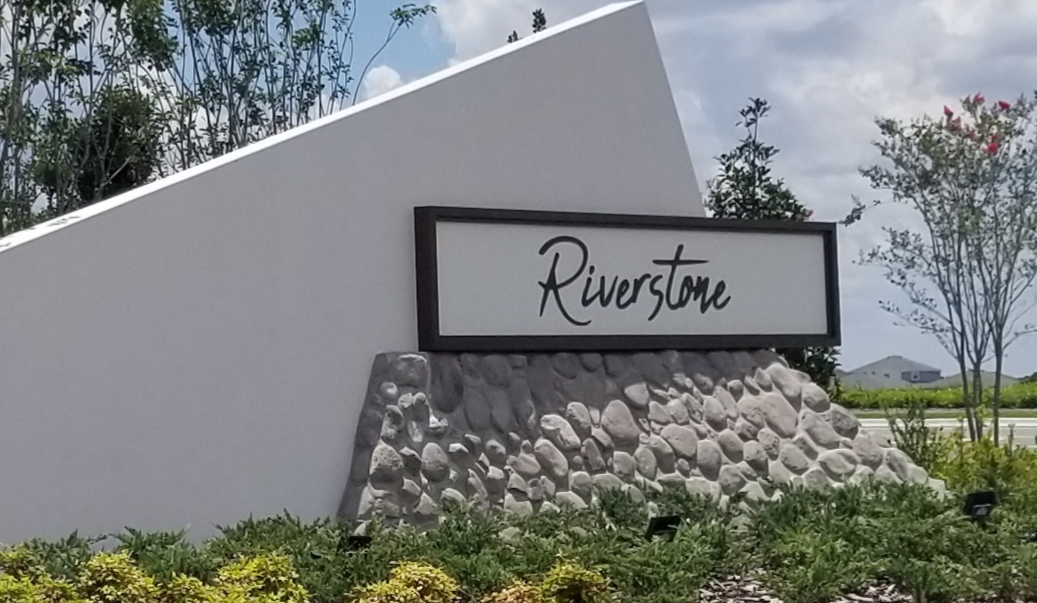 